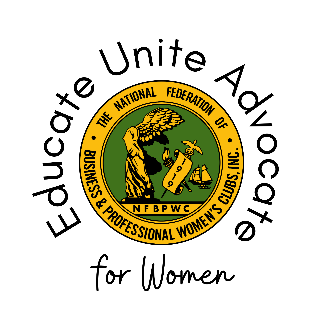 National Federation of Business and Professional Women’s Clubs 
Board of Directors Meeting #4 – Committee Report
July 2023Committee Name:Name of the Committee Member Submitting Report:Chair(s):Committee Members:Committee Mission (if applicable):Share one inspired NFBPWC memory that is part of your own herstory in this organization:Events of Note April 2023 – July 2023:Announcements/Future Events:Events, Initiatives, or Programs Connected to Sustainable Development Goals (link here: https://sdgs.un.org/goals):Public Relations/Communications Activities:Additional information not covered by this report: